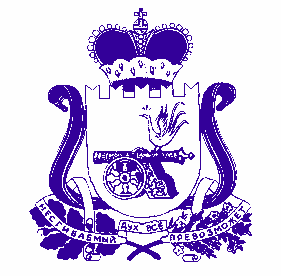 АДМИНИСТРАЦИЯ БУЛГАКОВСКОГО СЕЛЬСКОГО ПОСЕЛЕНИЯДУХОВЩИНСКОГО РАЙОНА СМОЛЕНСКОЙ ОБЛАСТИ РАСПОРЯЖЕНИЕот 01.03.2024                                     № 8-р          В соответствии с Федеральным Законом от 06.10.2003 № 131-ФЗ «Об общих принципах организации местного самоуправления в Российской Федерации», постановлением Администрации Смоленской области от 31.08.2006 № 322 «Об утверждении Правил охраны жизни людей на водных объектах в Смоленской области», в целях предотвращения несчастных случаев на водных объектах, расположенных на территории Булгаковского сельского поселения Духовщинского района Смоленской области:        1. Утвердить прилагаемый план мероприятий по обеспечению безопасности населения на водных объектах, расположенных на территории Булгаковского сельского поселения Духовщинского района Смоленской области на 2024 год.         2. Обнародовать настоящее распоряжение путем размещения на информационных стендах Администрации Булгаковского сельского поселения Духовщинского района Смоленской области и разместить  на официальном сайте    Администрации Булгаковского сельского поселения Духовщинского района Смоленской области в информационно-телекоммуникационной сети "Интернет" http://bulgakovo.admin-smolensk.ru/.       3.  Контроль за исполнением настоящего распоряжения оставляю за собой.Глава муниципального  образования  Булгаковского  сельского поселения  Духовщинского  района  Смоленской  области                              Т.И. Сазанкова                                                                                                  УТВЕРЖДЕНраспоряжением  Администрации                                                                            Булгаковского сельского поселенияДуховщинского района Смоленской области от 01.03.2024 № 8-р П Л А Нмероприятий по обеспечению безопасности населения на водных объектах расположенных на территории Булгаковского сельского поселения Духовщинского района Смоленской области на 2024 годОб утверждении плана мероприятий по обеспечению безопасности населения на водных объектах, расположенных на территории Булгаковского сельского поселения Духовщинского района Смоленской области на 2024 год № п/п МероприятияСрок исполненияОтветственные исполнители1.Издание нормативно-правовых актов муниципальных образований по обеспечению безопасности людей на воде, охраны их жизни и здоровья:-в весенний период (запрещение выезда населения на автотранспорте для рыбной ловли на лед водоемов) -в период купального сезона-в осенне-зимний периодв течение года Глава муниципального образования 2.Проведение разъяснительной работы среди населения сельского поселения по «Правилам безопасности на водных объектах»: -в период купального сезона -в осенне-зимний период-в период весеннего паводкав течение года с учетом сезона Глава муниципального образования 3. Установка специальных запрещающих знаков в местах, запрещенных для купаниядо 31.05Глава муниципального образования  4. Информирование населения о складывающейся обстановке на водоемах, мерах безопасности при купании, ловле рыбыв течение купального сезона Глава муниципального образования 5Систематический осмотр гидротехнических сооружений: пруда на реке Преображенка у деревни Преображенск Булгаковского сельского поселения Духовщинского района Смоленской области,  пруда на ручье Мельня у деревни Дворяниново Булгаковского сельского поселения Духовщинского района Смоленской областипостоянноГлава муниципального образования6.Организация и проведение в культурных заведениях и образовательных учреждений занятий по теме «Правила поведения на воде»в течение купального сезонаРуководители учреждений 7.Выставление информационных предупреждающих знаков на водоемах в опасных местах выхода людей на ледв течение сезона, с учетом ледовой обстановки Глава муниципального образования 8.Организация разъяснительной работы с населением, по мерам безопасности предупреждению несчастных случаев на водных объектах в зимний период с использованием средств массовой информациив период устойчивого ледоставаГлава муниципального образования 9.Проведение в школах и других образовательных учреждениях профилактических бесед и занятий по правилам безопасного поведения детей на льдув течение сезонаРуководители образовательных учреждений 10.Проведение бесед  о мерах безопасности на льду с любителями подледного лова рыбыв течение сезонаГлава муниципального образования 